USAL 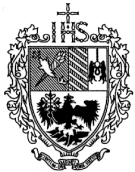                    UNIVERSIDAD                    DEL SALVADORPROGRAMACARRERA: Programa Institucional de Capacitación y Perfeccionamiento Docente. MATERIA/SEMINARIO/OBLIGACIÓN ACADÉMICA: MÓDULO I. Estrategias de enseñanza y técnicas para el trabajo grupal.AÑO ACADÉMICO: 2019 Segundo  cuatrimestreSEDE: Centro COMPOSICIÓN DE LA CÁTEDRA: Mg. María Luz CallejoASIGNACIÓN HORARIA: Total de horas:36Nº de encuentros: Modalidad Combinada. 6 encuentros presenciales y 3 a distancia. Horas por encuentros: 4FUNDAMENTACIÓN DE LA MATERIA /SEMINARIO EN LA CARRERA:Dentro de la Didáctica como disciplina se ocupa de estudiar las prácticas de la enseñanza, muchas veces utilizamos algunos conceptos con cierta flexibilidad.  Esto puede causar dificultades a los docentes.  En particular, al momento de elegir las estrategias, técnicas y actividades que llevamos al aula universitaria.  Por eso, es importante distinguirlas y experimentarlas.A lo largo de este curso/taller, buscamos proveer a los docentes con las herramientas necesarias y la brindarles la posibilidad de repensar y experimentar una nueva configuración de los espacios actuales a través de prácticas que surjan de decisiones fundamentadas. OBJETIVOS DE LA ASIGNATURAObjetivo general:Que los docentes participantes de este curso/taller desarrollen competencias para reflexionar acerca de la programación didáctica en el nivel superior, en función de los enfoques actuales. Objetivos específicos:Que los docentes participantes puedan: identificar las diferencias entre métodos, estrategias, técnicas y actividades didácticas, experimentarlas y usarlas justificadamenteprofundizar sobre sobre el impacto de las funciones ejecutivas y la atención, las emociones y los procesos cognitivos de los alumnosoptimizar las posibilidades que nos brinda el aprendizaje ubicuo y las nuevas tecnologíasUNIDADES TEMÁTICASUnidad 1: Métodos, estrategias, técnicas y actividades didácticas.  Contrato pedagógico.  Los diferentes roles del docente universitario.Unidad 2: ¿Cómo aprendemos? Funciones ejecutivas y atención. La información.  La atención.  Las emociones.Unidad 3: Aprendizaje ubicuo.  Nuevas tecnologías.  Trabajo por tareas, en equipo y colaborativo. Consignas de trabajo. BIBLIOGRAFÍABurbules, N (2014) Ubiquitous learning: New Contexts, New Processes” en Queen’s Educational Newsletter .Caceres Cruz, Maria Marcela & Patricia Rivera Gavilano (2017)  En Blanco & Negro. Vol. 8 N°1 ISSN: 2221-8874 (En línea) Gleichgerrcht, E., Lira Luttges, B., Salvarezza, F., & Campos, A. L. (2015). Educational Neuromyths Among Teachers in Latin America. In Mind, Brain, and Education, 9(3), (170–178)Martínez Salvá, F. (2012) « Procesos educativos en la enseñanza universitaria », Polis [En línea], 1 | 2001, Publicado el 27 noviembre 2012. http://journals.openedition.org/polis/8107Podesta ME et all. (2013) El cerebro que aprende: una mirada a la educación desde las neurociencias. Buenos Aires: Aique Grupo Editor.Tourne, A. (2013) ¿Qué es la buena enseñanza universitaria? en Reflexión Académica en Diseño & Comunicación. (2014)Año XV. Vol 23. Agosto 2014. Buenos Aires. ArgentinaRECURSOS METODOLÓGICOS:Los encuentros darán un marco conceptual, situaciones problemáticas y ejes de la actualidad para profundizar. A partir de ellos, propondremos espacios de reflexión e intercambio individuales y grupales. Buscaremos en todo momento analizar los contenidos a la luz de la práctica docente y fomentar actividades metacognitivas.Tendremos 6 encuentros presenciales y 3 trayectos virtuales.  Por lo tanto, las actividades serán integradoras y vivenciales de los contenidos de ambas instancias. MODALIDAD DE EVALUACIÓN: Trabajo Final Integrador Individual. RÉGIMEN DE PROMOCIÓN Y EVALUACIÓN FINAL: Se promediará la nota del trabajo final con una nota de la participación en el aula-taller. Cumplir con el 75% de asistencia a los encuentros.FIRMA DEL DOCENTE: